This document contains the following attachments:–	Att.1: Previous TDD update (from Meeting K)–	Att.2: Previous CfTGP update (from Meeting I)–	Att.3: Presentation______________________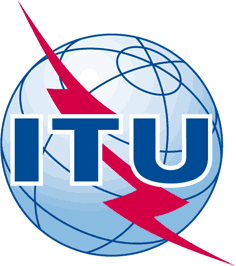 INTERNATIONAL TELECOMMUNICATION UNIONTELECOMMUNICATION
STANDARDIZATION SECTORSTUDY PERIOD 2017-2020INTERNATIONAL TELECOMMUNICATION UNIONTELECOMMUNICATION
STANDARDIZATION SECTORSTUDY PERIOD 2017-2020FGAI4H-L-018FGAI4H-L-018INTERNATIONAL TELECOMMUNICATION UNIONTELECOMMUNICATION
STANDARDIZATION SECTORSTUDY PERIOD 2017-2020INTERNATIONAL TELECOMMUNICATION UNIONTELECOMMUNICATION
STANDARDIZATION SECTORSTUDY PERIOD 2017-2020ITU-T Focus Group on AI for HealthITU-T Focus Group on AI for HealthINTERNATIONAL TELECOMMUNICATION UNIONTELECOMMUNICATION
STANDARDIZATION SECTORSTUDY PERIOD 2017-2020INTERNATIONAL TELECOMMUNICATION UNIONTELECOMMUNICATION
STANDARDIZATION SECTORSTUDY PERIOD 2017-2020Original: EnglishOriginal: EnglishWG(s):WG(s):PlenOnline, 19-21 May 2021Online, 19-21 May 2021DOCUMENTDOCUMENTDOCUMENTDOCUMENTDOCUMENTSource:Source:TG-Outbreaks Topic DriverTG-Outbreaks Topic DriverTG-Outbreaks Topic DriverTitle:Title:Updates for Outbreak detection (TG-Outbreaks)Updates for Outbreak detection (TG-Outbreaks)Updates for Outbreak detection (TG-Outbreaks)Purpose:Purpose:DiscussionDiscussionDiscussionContact:Contact:Auss Abbood, Stephane Ghozzi
Robert Koch Institute, Helmholtz HZI, GermanyAuss Abbood, Stephane Ghozzi
Robert Koch Institute, Helmholtz HZI, GermanyEmail: ghozzis@rki.de, stephane.ghozzi@helmholtz-hzi.deAbstract:This document contains the Updates for Outbreak detection (TG-Outbreaks) for the FG-AI4H Online, 19-21 May 2021. This TG was created in Meeting E.